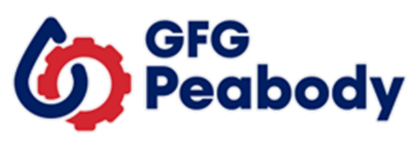 General Employment ApplicationWe are an Equal Opportunity EmployerYou must complete entire application and sign where indicated. 				Date:       Please Read Carefully Before Signing This Form All information contained in this application is true and correct to the best of my knowledge and belief. I understand that misrepresentations or omissions of any kind may result in denial of employment or be cause for subsequent dismissal if I am hired.I authorize the company to investigate my responses on this application and contact any or all of my former employers or any individuals familiar with my employment background for the purpose of verifying any information I have provided and/or for the purpose of obtaining any information about my employment. I voluntarily and knowingly fully release and hold harmless any person or organization that provides information pertaining to me or my employment.I understand that upon receiving a job offer, a drug screening may be required. (Note: If this is a job requirement, you will be notified.)Regardless of whether or not I become employed by the company, I recognize this application is not and should not be considered a contract of employment. I understand that employment at the company is on an at-will basis and that my employment may be terminated with or without cause, and without notice, at any time, at my option or the company’s, unless specifically provided otherwise in a written employment contract. I further understand that no company employee or representative has the authority to enter into a contract regarding duration or terms and conditions of employment other than an officer or official of the company, and then only by means of a signed, written document.Signed by 								 Date				Thank you for your interest in GFG Peabody!GFG Peabody Website:  gfg-peabody.comApplicant Information Applicant Information Applicant Information Applicant Information Applicant Information Applicant Information Applicant Information Applicant Information Applicant Information Applicant Information Applicant Information Applicant Information Applicant Information Applicant Information Applicant Information Name (ﬁrst, middle, last)Name (ﬁrst, middle, last)Name (ﬁrst, middle, last)Name (ﬁrst, middle, last)Name (ﬁrst, middle, last)Name (ﬁrst, middle, last)Name (ﬁrst, middle, last)Name (ﬁrst, middle, last)Name (ﬁrst, middle, last)Name (ﬁrst, middle, last)Name (ﬁrst, middle, last)Name (ﬁrst, middle, last)Name (ﬁrst, middle, last)Name (ﬁrst, middle, last)Name (ﬁrst, middle, last)Address (street, city, state, zip code)Address (street, city, state, zip code)Address (street, city, state, zip code)Address (street, city, state, zip code)Address (street, city, state, zip code)Address (street, city, state, zip code)Address (street, city, state, zip code)Address (street, city, state, zip code)Address (street, city, state, zip code)Address (street, city, state, zip code)Address (street, city, state, zip code)Mobile Telephone (   )    -    Mobile Telephone (   )    -    Mobile Telephone (   )    -    Mobile Telephone (   )    -    Email Address: Email Address: Email Address: Email Address: Email Address: Email Address: Email Address: Email Address: Email Address: Email Address: Email Address: Home Telephone (   )    -    Home Telephone (   )    -    Home Telephone (   )    -    Home Telephone (   )    -    Are there other names under which you have worked or attended school?  Yes     No 
If yes, please list for reference checking purposes. Are there other names under which you have worked or attended school?  Yes     No 
If yes, please list for reference checking purposes. Are there other names under which you have worked or attended school?  Yes     No 
If yes, please list for reference checking purposes. Are there other names under which you have worked or attended school?  Yes     No 
If yes, please list for reference checking purposes. Are there other names under which you have worked or attended school?  Yes     No 
If yes, please list for reference checking purposes. Are there other names under which you have worked or attended school?  Yes     No 
If yes, please list for reference checking purposes. Are there other names under which you have worked or attended school?  Yes     No 
If yes, please list for reference checking purposes. Are there other names under which you have worked or attended school?  Yes     No 
If yes, please list for reference checking purposes. Are there other names under which you have worked or attended school?  Yes     No 
If yes, please list for reference checking purposes. Are there other names under which you have worked or attended school?  Yes     No 
If yes, please list for reference checking purposes. Are there other names under which you have worked or attended school?  Yes     No 
If yes, please list for reference checking purposes. Are there other names under which you have worked or attended school?  Yes     No 
If yes, please list for reference checking purposes. Are there other names under which you have worked or attended school?  Yes     No 
If yes, please list for reference checking purposes. Are there other names under which you have worked or attended school?  Yes     No 
If yes, please list for reference checking purposes. Are there other names under which you have worked or attended school?  Yes     No 
If yes, please list for reference checking purposes. Are you legally authorized to work in the U.S.?  Yes     No
(If hired, you will be required to provide proof of work authorization.) Are you legally authorized to work in the U.S.?  Yes     No
(If hired, you will be required to provide proof of work authorization.) Are you legally authorized to work in the U.S.?  Yes     No
(If hired, you will be required to provide proof of work authorization.) Are you legally authorized to work in the U.S.?  Yes     No
(If hired, you will be required to provide proof of work authorization.) Are you legally authorized to work in the U.S.?  Yes     No
(If hired, you will be required to provide proof of work authorization.) Are you legally authorized to work in the U.S.?  Yes     No
(If hired, you will be required to provide proof of work authorization.) Are you legally authorized to work in the U.S.?  Yes     No
(If hired, you will be required to provide proof of work authorization.) Are you legally authorized to work in the U.S.?  Yes     No
(If hired, you will be required to provide proof of work authorization.) Are you legally authorized to work in the U.S.?  Yes     No
(If hired, you will be required to provide proof of work authorization.) Are you legally authorized to work in the U.S.?  Yes     No
(If hired, you will be required to provide proof of work authorization.) Are you legally authorized to work in the U.S.?  Yes     No
(If hired, you will be required to provide proof of work authorization.) Are you legally authorized to work in the U.S.?  Yes     No
(If hired, you will be required to provide proof of work authorization.) Are you legally authorized to work in the U.S.?  Yes     No
(If hired, you will be required to provide proof of work authorization.) Are you legally authorized to work in the U.S.?  Yes     No
(If hired, you will be required to provide proof of work authorization.) Are you legally authorized to work in the U.S.?  Yes     No
(If hired, you will be required to provide proof of work authorization.) Are you at least 18 years old?  Yes     No
If not, your employment will be subject to veriﬁcation that you meet state/federal minimum age requirements for the type of work you are applying for and have obtained a valid work permit. Are you at least 18 years old?  Yes     No
If not, your employment will be subject to veriﬁcation that you meet state/federal minimum age requirements for the type of work you are applying for and have obtained a valid work permit. Are you at least 18 years old?  Yes     No
If not, your employment will be subject to veriﬁcation that you meet state/federal minimum age requirements for the type of work you are applying for and have obtained a valid work permit. Are you at least 18 years old?  Yes     No
If not, your employment will be subject to veriﬁcation that you meet state/federal minimum age requirements for the type of work you are applying for and have obtained a valid work permit. Are you at least 18 years old?  Yes     No
If not, your employment will be subject to veriﬁcation that you meet state/federal minimum age requirements for the type of work you are applying for and have obtained a valid work permit. Are you at least 18 years old?  Yes     No
If not, your employment will be subject to veriﬁcation that you meet state/federal minimum age requirements for the type of work you are applying for and have obtained a valid work permit. Are you at least 18 years old?  Yes     No
If not, your employment will be subject to veriﬁcation that you meet state/federal minimum age requirements for the type of work you are applying for and have obtained a valid work permit. Are you at least 18 years old?  Yes     No
If not, your employment will be subject to veriﬁcation that you meet state/federal minimum age requirements for the type of work you are applying for and have obtained a valid work permit. Are you at least 18 years old?  Yes     No
If not, your employment will be subject to veriﬁcation that you meet state/federal minimum age requirements for the type of work you are applying for and have obtained a valid work permit. Are you at least 18 years old?  Yes     No
If not, your employment will be subject to veriﬁcation that you meet state/federal minimum age requirements for the type of work you are applying for and have obtained a valid work permit. Are you at least 18 years old?  Yes     No
If not, your employment will be subject to veriﬁcation that you meet state/federal minimum age requirements for the type of work you are applying for and have obtained a valid work permit. Are you at least 18 years old?  Yes     No
If not, your employment will be subject to veriﬁcation that you meet state/federal minimum age requirements for the type of work you are applying for and have obtained a valid work permit. Are you at least 18 years old?  Yes     No
If not, your employment will be subject to veriﬁcation that you meet state/federal minimum age requirements for the type of work you are applying for and have obtained a valid work permit. Are you at least 18 years old?  Yes     No
If not, your employment will be subject to veriﬁcation that you meet state/federal minimum age requirements for the type of work you are applying for and have obtained a valid work permit. Are you at least 18 years old?  Yes     No
If not, your employment will be subject to veriﬁcation that you meet state/federal minimum age requirements for the type of work you are applying for and have obtained a valid work permit. Have you ever been convicted of a crime or pleaded no contest for any offense or violation other than minor traffic violations?  Yes     No   If Yes, explain 1) nature of crime, 2) date of conviction, and 3) state in which convicted. (Convictions are not an automatic bar to employment.) Have you ever been convicted of a crime or pleaded no contest for any offense or violation other than minor traffic violations?  Yes     No   If Yes, explain 1) nature of crime, 2) date of conviction, and 3) state in which convicted. (Convictions are not an automatic bar to employment.) Have you ever been convicted of a crime or pleaded no contest for any offense or violation other than minor traffic violations?  Yes     No   If Yes, explain 1) nature of crime, 2) date of conviction, and 3) state in which convicted. (Convictions are not an automatic bar to employment.) Have you ever been convicted of a crime or pleaded no contest for any offense or violation other than minor traffic violations?  Yes     No   If Yes, explain 1) nature of crime, 2) date of conviction, and 3) state in which convicted. (Convictions are not an automatic bar to employment.) Have you ever been convicted of a crime or pleaded no contest for any offense or violation other than minor traffic violations?  Yes     No   If Yes, explain 1) nature of crime, 2) date of conviction, and 3) state in which convicted. (Convictions are not an automatic bar to employment.) Have you ever been convicted of a crime or pleaded no contest for any offense or violation other than minor traffic violations?  Yes     No   If Yes, explain 1) nature of crime, 2) date of conviction, and 3) state in which convicted. (Convictions are not an automatic bar to employment.) Have you ever been convicted of a crime or pleaded no contest for any offense or violation other than minor traffic violations?  Yes     No   If Yes, explain 1) nature of crime, 2) date of conviction, and 3) state in which convicted. (Convictions are not an automatic bar to employment.) Have you ever been convicted of a crime or pleaded no contest for any offense or violation other than minor traffic violations?  Yes     No   If Yes, explain 1) nature of crime, 2) date of conviction, and 3) state in which convicted. (Convictions are not an automatic bar to employment.) Have you ever been convicted of a crime or pleaded no contest for any offense or violation other than minor traffic violations?  Yes     No   If Yes, explain 1) nature of crime, 2) date of conviction, and 3) state in which convicted. (Convictions are not an automatic bar to employment.) Have you ever been convicted of a crime or pleaded no contest for any offense or violation other than minor traffic violations?  Yes     No   If Yes, explain 1) nature of crime, 2) date of conviction, and 3) state in which convicted. (Convictions are not an automatic bar to employment.) Have you ever been convicted of a crime or pleaded no contest for any offense or violation other than minor traffic violations?  Yes     No   If Yes, explain 1) nature of crime, 2) date of conviction, and 3) state in which convicted. (Convictions are not an automatic bar to employment.) Have you ever been convicted of a crime or pleaded no contest for any offense or violation other than minor traffic violations?  Yes     No   If Yes, explain 1) nature of crime, 2) date of conviction, and 3) state in which convicted. (Convictions are not an automatic bar to employment.) Have you ever been convicted of a crime or pleaded no contest for any offense or violation other than minor traffic violations?  Yes     No   If Yes, explain 1) nature of crime, 2) date of conviction, and 3) state in which convicted. (Convictions are not an automatic bar to employment.) Have you ever been convicted of a crime or pleaded no contest for any offense or violation other than minor traffic violations?  Yes     No   If Yes, explain 1) nature of crime, 2) date of conviction, and 3) state in which convicted. (Convictions are not an automatic bar to employment.) Have you ever been convicted of a crime or pleaded no contest for any offense or violation other than minor traffic violations?  Yes     No   If Yes, explain 1) nature of crime, 2) date of conviction, and 3) state in which convicted. (Convictions are not an automatic bar to employment.) Do you have any pending criminal charges against you?  Yes     NoIf Yes, describe the 1) nature of the charges, 2) date issued, and 3) county and state where issued. Do you have any pending criminal charges against you?  Yes     NoIf Yes, describe the 1) nature of the charges, 2) date issued, and 3) county and state where issued. Do you have any pending criminal charges against you?  Yes     NoIf Yes, describe the 1) nature of the charges, 2) date issued, and 3) county and state where issued. Do you have any pending criminal charges against you?  Yes     NoIf Yes, describe the 1) nature of the charges, 2) date issued, and 3) county and state where issued. Do you have any pending criminal charges against you?  Yes     NoIf Yes, describe the 1) nature of the charges, 2) date issued, and 3) county and state where issued. Do you have any pending criminal charges against you?  Yes     NoIf Yes, describe the 1) nature of the charges, 2) date issued, and 3) county and state where issued. Do you have any pending criminal charges against you?  Yes     NoIf Yes, describe the 1) nature of the charges, 2) date issued, and 3) county and state where issued. Do you have any pending criminal charges against you?  Yes     NoIf Yes, describe the 1) nature of the charges, 2) date issued, and 3) county and state where issued. Do you have any pending criminal charges against you?  Yes     NoIf Yes, describe the 1) nature of the charges, 2) date issued, and 3) county and state where issued. Do you have any pending criminal charges against you?  Yes     NoIf Yes, describe the 1) nature of the charges, 2) date issued, and 3) county and state where issued. Do you have any pending criminal charges against you?  Yes     NoIf Yes, describe the 1) nature of the charges, 2) date issued, and 3) county and state where issued. Do you have any pending criminal charges against you?  Yes     NoIf Yes, describe the 1) nature of the charges, 2) date issued, and 3) county and state where issued. Do you have any pending criminal charges against you?  Yes     NoIf Yes, describe the 1) nature of the charges, 2) date issued, and 3) county and state where issued. Do you have any pending criminal charges against you?  Yes     NoIf Yes, describe the 1) nature of the charges, 2) date issued, and 3) county and state where issued. Do you have any pending criminal charges against you?  Yes     NoIf Yes, describe the 1) nature of the charges, 2) date issued, and 3) county and state where issued. Have you ever applied at this company before?  Yes     No     If yes, when: Have you ever applied at this company before?  Yes     No     If yes, when: Have you ever applied at this company before?  Yes     No     If yes, when: Have you ever applied at this company before?  Yes     No     If yes, when: Have you ever applied at this company before?  Yes     No     If yes, when: Have you ever applied at this company before?  Yes     No     If yes, when: Have you ever applied at this company before?  Yes     No     If yes, when: Have you ever worked at this company before?  Yes     No      If yes, when: Have you ever worked at this company before?  Yes     No      If yes, when: Have you ever worked at this company before?  Yes     No      If yes, when: Have you ever worked at this company before?  Yes     No      If yes, when: Have you ever worked at this company before?  Yes     No      If yes, when: Have you ever worked at this company before?  Yes     No      If yes, when: Have you ever worked at this company before?  Yes     No      If yes, when: Have you ever worked at this company before?  Yes     No      If yes, when: Position Applying For Position Applying For Position Applying For Part-Time or Full-Time DesiredPart-Time or Full-Time DesiredPart-Time or Full-Time DesiredPart-Time or Full-Time DesiredPart-Time or Full-Time DesiredSalary PreferenceSalary PreferenceSalary PreferenceSalary PreferenceShift PreferenceShift PreferenceShift PreferenceWhen can you start?      When can you start?      When can you start?      When can you start?      When can you start?      When can you start?      When can you start?      When can you start?      When can you start?      When can you start?      When can you start?      When can you start?      When can you start?      When can you start?      When can you start?      How were you referred to the company?  Agency               Website           Friend/Relative        Social Media         School             Other      How were you referred to the company?  Agency               Website           Friend/Relative        Social Media         School             Other      How were you referred to the company?  Agency               Website           Friend/Relative        Social Media         School             Other      How were you referred to the company?  Agency               Website           Friend/Relative        Social Media         School             Other      How were you referred to the company?  Agency               Website           Friend/Relative        Social Media         School             Other      How were you referred to the company?  Agency               Website           Friend/Relative        Social Media         School             Other      How were you referred to the company?  Agency               Website           Friend/Relative        Social Media         School             Other      How were you referred to the company?  Agency               Website           Friend/Relative        Social Media         School             Other      How were you referred to the company?  Agency               Website           Friend/Relative        Social Media         School             Other      How were you referred to the company?  Agency               Website           Friend/Relative        Social Media         School             Other      How were you referred to the company?  Agency               Website           Friend/Relative        Social Media         School             Other      How were you referred to the company?  Agency               Website           Friend/Relative        Social Media         School             Other      How were you referred to the company?  Agency               Website           Friend/Relative        Social Media         School             Other      How were you referred to the company?  Agency               Website           Friend/Relative        Social Media         School             Other      How were you referred to the company?  Agency               Website           Friend/Relative        Social Media         School             Other      If relevant, please describe computer proficiency, software knowledge, and ofﬁce equipment experience. If relevant, please describe computer proficiency, software knowledge, and ofﬁce equipment experience. If relevant, please describe computer proficiency, software knowledge, and ofﬁce equipment experience. If relevant, please describe computer proficiency, software knowledge, and ofﬁce equipment experience. If relevant, please describe computer proficiency, software knowledge, and ofﬁce equipment experience. If relevant, please describe computer proficiency, software knowledge, and ofﬁce equipment experience. If relevant, please describe computer proficiency, software knowledge, and ofﬁce equipment experience. If relevant, please describe computer proficiency, software knowledge, and ofﬁce equipment experience. If relevant, please describe computer proficiency, software knowledge, and ofﬁce equipment experience. If relevant, please describe computer proficiency, software knowledge, and ofﬁce equipment experience. If relevant, please describe computer proficiency, software knowledge, and ofﬁce equipment experience. If relevant, please describe computer proficiency, software knowledge, and ofﬁce equipment experience. If relevant, please describe computer proficiency, software knowledge, and ofﬁce equipment experience. If relevant, please describe computer proficiency, software knowledge, and ofﬁce equipment experience. If relevant, please describe computer proficiency, software knowledge, and ofﬁce equipment experience. If relevant, please describe experience using manufacturing machines and equipment. If relevant, please describe experience using manufacturing machines and equipment. If relevant, please describe experience using manufacturing machines and equipment. If relevant, please describe experience using manufacturing machines and equipment. If relevant, please describe experience using manufacturing machines and equipment. If relevant, please describe experience using manufacturing machines and equipment. If relevant, please describe experience using manufacturing machines and equipment. If relevant, please describe experience using manufacturing machines and equipment. If relevant, please describe experience using manufacturing machines and equipment. If relevant, please describe experience using manufacturing machines and equipment. If relevant, please describe experience using manufacturing machines and equipment. If relevant, please describe experience using manufacturing machines and equipment. If relevant, please describe experience using manufacturing machines and equipment. If relevant, please describe experience using manufacturing machines and equipment. If relevant, please describe experience using manufacturing machines and equipment. EducationEducationEducationEducationEducationEducationEducationEducationEducationEducationEducationEducationEducationEducationEducationSchool Name & Location (city, state) Name & Location (city, state) Name & Location (city, state) Name & Location (city, state) Number of Years Attended Number of Years Attended Number of Years Attended Number of Years Attended Major subjects Major subjects Major subjects Major subjects Diploma or Degree ReceivedDiploma or Degree ReceivedHigh School Yes     No       Yes     No      College Yes     No      Type:       Yes     No      Type:      Graduate  Yes     No      Type:       Yes     No      Type:      Other (specify) Yes     No      Type:       Yes     No      Type:       Training Courses  Training Courses  Training Courses  Training Courses  Training Courses  Training Courses  Training Courses  Training Courses  Training Courses  Training Courses  Training Courses  Training Courses  Training Courses  Training Courses  Training Courses List any relevant training programs completed.List any relevant training programs completed.List any relevant training programs completed.List any relevant training programs completed.List any relevant training programs completed.List any relevant training programs completed.List any relevant training programs completed.List any relevant training programs completed.List any relevant training programs completed.List any relevant training programs completed.List any relevant training programs completed.List any relevant training programs completed.List any relevant training programs completed.List any relevant training programs completed.List any relevant training programs completed.Course/Seminar Course/Seminar Organization Sponsoring Organization Sponsoring Organization Sponsoring Organization Sponsoring Content Content Content Content Content Content Content Content Date(s) Attended Required License(s) Required License(s) Required License(s) Required License(s) Required License(s) Required License(s) Required License(s) Required License(s) Required License(s) Required License(s) Required License(s) Required License(s) Required License(s) Required License(s) Required License(s) If required to drive a motor vehicle for the job applying for, state your: 1) driver’s license number                                                                2) state issued       If required to drive a motor vehicle for the job applying for, state your: 1) driver’s license number                                                                2) state issued       If required to drive a motor vehicle for the job applying for, state your: 1) driver’s license number                                                                2) state issued       If required to drive a motor vehicle for the job applying for, state your: 1) driver’s license number                                                                2) state issued       If required to drive a motor vehicle for the job applying for, state your: 1) driver’s license number                                                                2) state issued       If required to drive a motor vehicle for the job applying for, state your: 1) driver’s license number                                                                2) state issued       If required to drive a motor vehicle for the job applying for, state your: 1) driver’s license number                                                                2) state issued       If required to drive a motor vehicle for the job applying for, state your: 1) driver’s license number                                                                2) state issued       If required to drive a motor vehicle for the job applying for, state your: 1) driver’s license number                                                                2) state issued       If required to drive a motor vehicle for the job applying for, state your: 1) driver’s license number                                                                2) state issued       If required to drive a motor vehicle for the job applying for, state your: 1) driver’s license number                                                                2) state issued       If required to drive a motor vehicle for the job applying for, state your: 1) driver’s license number                                                                2) state issued       If required to drive a motor vehicle for the job applying for, state your: 1) driver’s license number                                                                2) state issued       If required to drive a motor vehicle for the job applying for, state your: 1) driver’s license number                                                                2) state issued       If required to drive a motor vehicle for the job applying for, state your: 1) driver’s license number                                                                2) state issued       Are you licensed with any group, association or society relating to the job for which you are applying?  Yes     No      Name of group/association:   Are you licensed with any group, association or society relating to the job for which you are applying?  Yes     No      Name of group/association:   Are you licensed with any group, association or society relating to the job for which you are applying?  Yes     No      Name of group/association:   Are you licensed with any group, association or society relating to the job for which you are applying?  Yes     No      Name of group/association:   Are you licensed with any group, association or society relating to the job for which you are applying?  Yes     No      Name of group/association:   Are you licensed with any group, association or society relating to the job for which you are applying?  Yes     No      Name of group/association:   Are you licensed with any group, association or society relating to the job for which you are applying?  Yes     No      Name of group/association:   Are you licensed with any group, association or society relating to the job for which you are applying?  Yes     No      Name of group/association:   Are you licensed with any group, association or society relating to the job for which you are applying?  Yes     No      Name of group/association:   Are you licensed with any group, association or society relating to the job for which you are applying?  Yes     No      Name of group/association:   Are you licensed with any group, association or society relating to the job for which you are applying?  Yes     No      Name of group/association:   Are you licensed with any group, association or society relating to the job for which you are applying?  Yes     No      Name of group/association:   Are you licensed with any group, association or society relating to the job for which you are applying?  Yes     No      Name of group/association:   Are you licensed with any group, association or society relating to the job for which you are applying?  Yes     No      Name of group/association:   Are you licensed with any group, association or society relating to the job for which you are applying?  Yes     No      Name of group/association:   Registration or License Number Registration or License Number Registration or License Number Registration or License Number State Issued State Issued State Issued State Issued State Issued State Issued Expiration Date Expiration Date Expiration Date Expiration Date Expiration Date Employment History (start with most recent; use separate sheet if necessary) Employment History (start with most recent; use separate sheet if necessary) Name of Employer:       Telephone (   )    -    Address:      Address:      Job Title:       Employment Dates (month and year)From:                                                 To:       Name of Immediate Supervisor:       Employment Dates (month and year)From:                                                 To:       Description of Duties:       Description of Duties:       Salary (start):                            Salary (end):       Reason for Leaving:       If currently employed, may we contact as a reference?  Yes     No      If currently employed, may we contact as a reference?  Yes     No      Name of Employer:       Telephone (   )    -    Address:      Address:      Job Title:       Employment Dates (month and year)From:                                                 To:       Name of Immediate Supervisor:       Employment Dates (month and year)From:                                                 To:       Description of Duties:       Description of Duties:       Salary (start):                            Salary (end):       Reason for Leaving:       Name of Employer:       Telephone (   )    -    Address:      Address:      Job Title:       Employment Dates (month and year)From:                                                 To:       Name of Immediate Supervisor:       Employment Dates (month and year)From:                                                 To:       Description of Duties:       Description of Duties:       Salary (start):                            Salary (end):       Reason for Leaving:       Name of Employer:       Telephone (   )    -    Address:      Address:      Job Title:       Employment Dates (month and year)From:                                                 To:       Name of Immediate Supervisor:       Employment Dates (month and year)From:                                                 To:       Description of Duties:       Description of Duties:       Salary (start):                            Salary (end):       Reason for Leaving:       Employment References Employment References List individuals familiar with your job qualiﬁcations (no relatives or personal friends).List individuals familiar with your job qualiﬁcations (no relatives or personal friends).Name:        Telephone (   )    -    Name:        Email Address:      Address:       Address:       Relationship:       How long known?       Name:       Telephone (   )    -    Name:       Email Address:      Address:      Address:      Relationship:       How long known?      Name:       Telephone (   )    -    Name:       Email Address:      Address:      Address:      Relationship:       How long known?      